Od 1. září 2022 přijmeme do našeho malého kolektivu nového kolegu/kolegyni na pozici:ASISTENTA PEDAGOGAna částečný úvazek. Nabízíme vstřícné klima, podporu v osobním rozvoji a zázemí malé mateřské školy.Pro více informací neváhejte kontaktovat Bc. Veroniku Zíkovou, ředitelku MŠ na tel: 773 826 911V Záchlumí dne 	25. 7. 2022															Bc. Veronika Zíková									ředitelka MŠ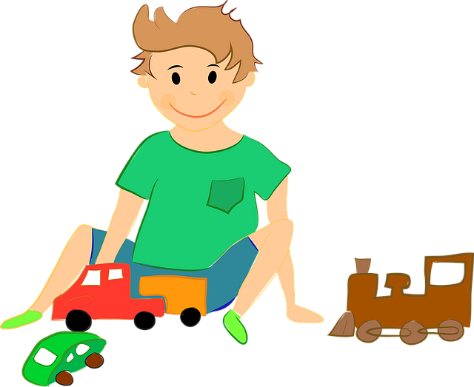 